TÓMSTUNDASTARF Á HRAUNBÚÐUM SeptemberVINNUSTOFAN ER OPIN ALLA VIRKA DAGA KL. 13-16HEITIR BAKSTRAR ALLA VIRKA DAGA KL. 10:00 / LEIKFIMI ALLA VIRKA DAGA KL. 10:00Mánudagur3. SeptemberÞriðjudagur4. SeptemberMiðvikudagur5. SeptemberFimmtudagur 6. SeptemberFöstudagur 7. SeptemberSólstofa kl 11:00Þrautir/gátur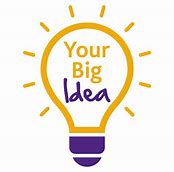 Setustofa kl 14:00MyndasýningHrefna Valdís kemur og sýnir gamlar myndirSetustofa kl: 14:00Lestur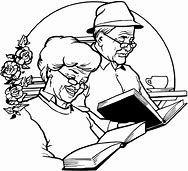 Setustofa / Sólstofa kl :11UmræðurPysjutíminn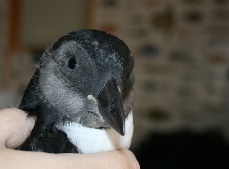 Setustofa kl 16:00Stiklur Ómar RagnarssonSólskáli kl: 11:00Neglur(Boðið verður upp á neglur aftur eftir matSetustofa kl 14:00Geir Jón Kemur og les Fréttir vikunnarSólskáli kl: 11:00Neglur(Boðið verður upp á neglur aftur eftir mat)SetustofaKl: 14:00Tónlistarföstudagur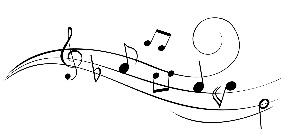 Setustofa kl 16:00Föstudagsbíó